الگوی نگارش مقاله در هشتمین کنفرانس بین المللی پیشرفت های اخیر در مهندسی راه آهننام و نام خانوادگی نویسنده اولآ، نام و نام خانوادگی نویسنده دومآ*، نام و نام خانوادگی نویسنده سوم بآ کشور، شهر، آدرس، نام دانشگاه یا مرکز تحقیقاتی، نام دانشکده، کدپستی، عنوان علمی نويسندهب کشور، شهر، آدرس، نام موسسه، کدپستی، عنوان نويسنده.*پست الکترونیکی نویسنده مسئول: icrare@iust.ac.irچکیدهاین دستورالعمل چگونگی نگارش مقالات " هشتمین کنفرانس بین المللی پیشرفت های اخیر در مهندسی راه آهن " را بیان می کند. هر یک از مقالات باید با یک چکیده که در آن کلمات کلیدی شرح داده شده است شروع شود. لطفا دقت نمایید که هر چکیده حداکثر باید شامل 400 کلمه باشد. لطفا چکیده مقاله خود را در این قسمت تایپ نمایید. چکیده مقاله همچنین بایستی بر طبق الگوی موجود در سایت به طور جداگانه آماده شده و همراه مقاله کامل از طریق سایت کنفرانس ارسال گردد.کلمات کلیدی: کلمه اول؛ کلمه دوم؛ کلمه سوم؛ کلمه چهارم.مقدمهالگوی حاضر تمامی دستورالعمل های مربوط به نگارش مقاله در هفتمین کنفرانس بین المللی پیشرفت های اخیر در مهندسی راه آهن (ICRARE 2023) که در خرداد ماه 1402 توسط دانشکده مهندسی راه آهن و با همکاری دانشگاه علم و صنعت ایران برگزار می شود را شامل می گردد. به نویسندگان گرامی توصیه می شود جهت ارسال مقالات کامل خود حتما از دستورات ذکر شده در این متن پیروی کنند. مسئولیت عدم رعایت قوانین نگارشی مستقیما به عهده نویسنده بوده و بدیهی است در صورت پذیرفته نشدن مقاله به دلایل نگارشی هر گونه اعتراضی کان لم یکن تلقی می گردد.تمامی مقالات بایستی صرفا به صورت آنلاین و تنها از طریق سایت کنفرانس به نشانی icrare.iust.ac.ir ارسال شوند. به درخواست های ارسال مقاله از طریق ایمیل به هیچ عنوان ترتیب اثر داده نخواهد شد. لطفا با استفاده از کلمه کاربری و رمز عبوری که در هنگام ارسال چکیده در سایت کنفرانس ایجاد نمودید وارد سیستم شده و دستورالعمل های موجود در صفحه ارسال مقاله را دنبال نمایید. در صورتی که هنگام ارسال مقاله به مشکلی برخورد کردید، مراتب را از طریق ایمیل با دبیرخانه کنفرانس به نشانی icrare@iust.ac.ir در میان بگذارید.ارائه مدلهای فیزیکی و ریاضی ، ارائه مشخصات کلی مسئلهدقت نمایید که الگوی حاضر بر طبق استانداردهای تعریف شده برای کنفرانس ICRARE 2023 تهیه و تنظیم شده است. لطفا از هرگونه تغییر در الگو از قبیل عوض کردن فونت، فواصل خطوط، فضای صفحه و سایر پارامترهای الگو جدا خودداری نمایید. در ادامه برخی از مشخصات الگوی کنفرانس آمده است.فونت اصلی به کار رفته در بدنه مقاله باید از نوع بی نازنین 12 باشد.فونت به کار رفته در قسمت عنوان مقاله باید از نوع بی نازنین 14 باشد.فاصله خطوط بایستی به صورت تک خطی باشد.صفحه عنوانصفحه عنوان بایستی دربرگیرنده لوگوی کنفرانس، عنوان، نام و نشانی نویسندگان، کلمات کلیدی و در صورت امکان بخشی از قسمت مقدمه مقاله باشد.3-1- عنوانعنوان مقاله باید پس از لوگوی کنفرانس به صورت متقارن و با فونت بی نازنین 14 تایپ شود. 3-2- نام و آدرس نویسندگان نام و آدرس نویسندگان با یستی به صورت متقارن و به ترتیب با فونت 11 بی نازنین و بر طبق الگوی ارایه شده در صفحه اول این متن آماده شوند.3-2-1- مقالات تک نویسندهنحوه نگارش نام و آدرس نویسنده این گونه مقالات بدیهی به نظر رسیده و نیازی به توضیحات اضافه وجود ندارد.3-2-2- مقالات با دو و یا تعداد بیشتری نویسندهدر صورتی که تعداد نویسندگان مقاله بیش از یک نفر باشد، لازم است اسامی نویسندگان به ترتیب اولویت ذکر شده و با استفاده ازکاما از هم جدا شود. در صورتی که تمامی نویسندگان از یک دانشگاه و یا مرکز تحقیقاتی باشند، نوشتن یک آدرس کفایت می کند. در غیر این صورت مطابق چیدمان ارائه شده در صفحه اول این الگو هر یک از نویسندگان به کمک حروف آ، ب، پ و... مشخص شده و آدرس هر یک در قسمت پایانی و بعد از حرف مشخص شده برای آن ها ذکر شود. در نهایت نویسنده مسئول نیز با علامت * مشخص شده و ایمیل آن ذکر می شود. برای درک بهتر توضیحات ارایه شده می توانید به صفحه اول الگو مراجعه نمایید.3-3- چکیدهچکیده مقاله بایستی با فونت بی نازنین 11 تایپ شود. همانگونه که در صفحه اول الگو مشخص است چکیده مقاله به کمک یک خط افقی از سایر قسمت های مقاله جدا می گردد. لطفا دقت نمایید که عنوان قسمت چکیده "چکیده" بدون شماره بوده و لازم است بر طبق هر آنچه در این الگو ارائه شده است تایپ شود. چکیده بایستی حتی المقدور گویا بوده و در آن به مرجع خاصی اشاره نگردد. همچنین حداکثر در 400 کلمه بیان شود.بخش ها و زیر بخش هابخش ها و زیر بخش های مقاله باید به صورت پیوسته شماره گذاری شود. عناوین بخش ها باید با استفاده از فونت بولد بی نازنین 14 تایپ شوند.4-1- زیر بخش هازیر بخش ها با فونت 14 بی نازنین تایپ شوند.4-1-1- زیر-زیر بخش هازیر-زیر بخش ها با فونت 13 بی نازنین ایتالیک تایپ شوند.روابط ریاضی، شکل ها، جدول ها و مراجعقسمت های بالایی و پایینی فرمول ها، شکل ها و جدول های به کار رفته باید با یک فاصله مناسب از سایر بخش های متن جدا گردد.  5-1- فرمول هافرمول های ریاضی می توانند در خلال متن و یا به صورت جداگانه تایپ شوند. لطفا دقت نمایید که تنها فرمول های کوتاه را می توانید در میان متن ارائه نمایید. سایر فرمول ها حتما باید به صورت جدا از متن نوشته شده و به شکل پیوسته شماره گذاری شوند. فرمول ها بایستی به صورت متقارن در صفحه مقاله قرار گیرند. جهت تایپ روابط ریاضی استفاده از نرم افزار Math type توصیه   می شود.	 .   	                                           (1)نمونه ای از شکل صحیح ارائه فرمول در قسمت بالا آورده شده و با شماره (1) مشخص شده است.5-2- شکل هالازم است تمامی نمودارها، گراف ها و شکل ها با وضوح کافی و حجم مناسب ارائه شوند. همچنین ضخامت خط های به کار رفته در شکل ها باید به گونه ای باشد که مانع از خوانا بودن آن نگردد. تمامی شکل ها باید به صورت متقارن در وسط صفحه نشان داده شوند.توضیحات مربوط به تمامی شکل ها باید در قسمت پایین آن ها و با فونت بولد بی نازنین 10 نوشته شوند.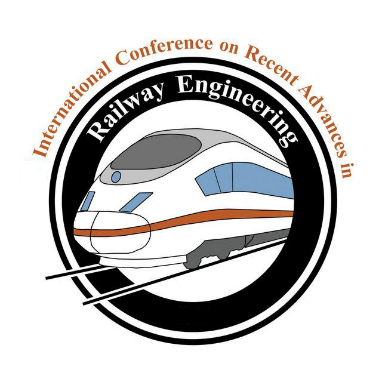 شکل 1. هشتمین کنفرانس بین المللی پیشرفت های اخیر در مهندسی راه آهن (ICRARE 2023).5-3- جدول هالازم است تمامی جدول ها به صورت متقارن نسبت به گوشه های عمودی صفحه قرار بگیرند. توضیحات جدول ها نیز در قسمت بالای آن ها و با فونت بولد بی نازنین 10 تایپ شوند. به عنوان نمونه جدول کنفرانس در زیر ارائه شده است. جدول ها نیز باید به صورت پیوسته شماره گذاری شوند.جدول 1. هشتمین کنفرانس بین المللی پیشرفت های اخیر در مهندسی راه آهن5-4- ارجاع شکل ها، جدول ها و فرمول هابرای ارجاع دادن به یک رابطه، شکل و یا جدول خاص در متن مقاله باید شماره مربوط به آن فرمول، شکل و یا جدول در پرانتز ذکر شود. برای مثال فرمول (1) و یا جدول (1).فهرست مراجعبرای مشخص نمودن قسمت مراجع تنها از کلمه "مراجع" بدون اشاره به شماره قسمت استفاده کنید. برای تایپ مراجع می توانید از فونت 12 و یا فونت های کوچکتر 10 و 11 استفاده کنید.تمامی مراجع باید در قسمت انتهایی متن مقاله ذکر شوند. در پایان این الگو مثال هایی در مورد نحوه نگارش مراجع مختلف شامل مقالات ژورنالی، کنفرانسی و کتاب ها آورده شده است. نظر به این که اکثر مراجع مورد استفاده به صورت لاتین هستند، در این جا تنها نمونه های لاتین الگوی نوشتاری مراجع نشان داده می شود. برای مراجع مشابه فارسی می توانید طبق دستورالعمل های لاتین عمل کنید. برای مشخص نمودن شماره مرجع در متن مقاله از علامت کروشه استفاده کنید. برای مثال ]1[ بیانگر مرجع شماره یک است. لطفا دقت نمایید که مراجع حتما باید به ترتیب ذکر شدن در متن مقاله شماره گذاری شوند. مراجعبرای مشخص نمودن شماره مرجع در متن مقاله از علامت کروشه استفاده کنید. برای مثال ]1[ بیانگر مرجع شماره یک است. جهت استفاده بهینه از فضای در اختیار گذاشته می توانید از فونت های کوچکتر جهت تایپ مراجع استفاده نمایید. لطفا دقت نمایید که کوچکترین فونت مجاز در این قسمت 10 می باشد. به عنوان مثالی از چگونگی نگارش مراجع ژورنالی، کنفرانسی و کتاب ها به قسمت زیر توجه نمایید. از آنجاییکه اکثر مراجع به کار رفته به صورت لاتین هستند، در اینجا تنها فرمت نگارش این گونه مراجع ذکر شده است. برای مراجع فارسی نیز می توانید از همین الگو استفاده کنید.[1] Niu, Jiqiang, Yueming Wang, Feng Liu, and Rui Li. "Numerical study on comparison of detailed flow field and aerodynamic performance of bogies of stationary train and moving train." Vehicle System Dynamics (2020): 1-23. [2] Dong, Tianyun, Guglielmo Minelli, Jiabin Wang, Xifeng Liang, and Sinisa Krajnović. "The effect of ground clearance on the aerodynamics of a generic high-speed train." Journal of Fluids and Structures 95 (2020): 102990.سال ساختتعدادجنس ماده20217فولاد